Образец титульного листа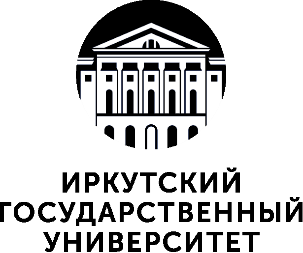 Министерство науки и высшего образования Российской ФедерацииМинистерство науки и высшего образования Российской ФедерацииМинистерство науки и высшего образования Российской ФедерацииМинистерство науки и высшего образования Российской Федерациифедеральное государственное бюджетное образовательное учреждениевысшего образованияфедеральное государственное бюджетное образовательное учреждениевысшего образованияфедеральное государственное бюджетное образовательное учреждениевысшего образованияфедеральное государственное бюджетное образовательное учреждениевысшего образования«Иркутский государственный университет»«Иркутский государственный университет»«Иркутский государственный университет»«Иркутский государственный университет»(ФГБОУ ВО «ИГУ»)(ФГБОУ ВО «ИГУ»)(ФГБОУ ВО «ИГУ»)(ФГБОУ ВО «ИГУ»)Исторический факультетИсторический факультетИсторический факультетИсторический факультетКафедра (указать название кафедры полностью)Допускается к защитеКафедра (указать название кафедры полностью)Допускается к защитеКафедра (указать название кафедры полностью)Допускается к защитеЗав. кафедрой, профессор __________ Ю. А. Смирнов                        «____» _________ 2024 г.Зав. кафедрой, профессор __________ Ю. А. Смирнов                        «____» _________ 2024 г.Зав. кафедрой, профессор __________ Ю. А. Смирнов                        «____» _________ 2024 г.Зав. кафедрой, профессор __________ Ю. А. Смирнов                        «____» _________ 2024 г.Зав. кафедрой, профессор __________ Ю. А. Смирнов                        «____» _________ 2024 г.Зав. кафедрой, профессор __________ Ю. А. Смирнов                        «____» _________ 2024 г.Зав. кафедрой, профессор __________ Ю. А. Смирнов                        «____» _________ 2024 г.Зав. кафедрой, профессор __________ Ю. А. Смирнов                        «____» _________ 2024 г.Зав. кафедрой, профессор __________ Ю. А. Смирнов                        «____» _________ 2024 г.ВЫПУСКНАЯ КВАЛИФИКАЦИОННАЯ РАБОТАВЫПУСКНАЯ КВАЛИФИКАЦИОННАЯ РАБОТАВЫПУСКНАЯ КВАЛИФИКАЦИОННАЯ РАБОТАВЫПУСКНАЯ КВАЛИФИКАЦИОННАЯ РАБОТАБакалавра / МагистрантаБакалавра / МагистрантаБакалавра / МагистрантаБакалавра / Магистрантапо направлению 00.00.00 …. (указать шифр и название направления без кавычек)по направлению 00.00.00 …. (указать шифр и название направления без кавычек)по направлению 00.00.00 …. (указать шифр и название направления без кавычек)по направлению 00.00.00 …. (указать шифр и название направления без кавычек)Профиль «Прописать полностью»Профиль «Прописать полностью»Профиль «Прописать полностью»Профиль «Прописать полностью»ТЕМА ТЕМА ТЕМА ТЕМА Рецензент: д-р ист. наук, профессорРецензент: д-р ист. наук, профессорСтудент 4  курса очного отделения, Студент 4  курса очного отделения, _____________А. А. Алексеев_____________А. А. Алексеевгруппа (указать номер группы)группа (указать номер группы)____________ Андрей Иванович Горнов ____________ Андрей Иванович Горнов Нормоконтролёр: канд. полит. наук, доцент_____________ М. Н. ПетроваНормоконтролёр: канд. полит. наук, доцент_____________ М. Н. ПетроваРуководитель: д-р филос. наук, профессор____________ А. П. СидоровРуководитель: д-р филос. наук, профессор____________ А. П. Сидоров                                          Работа защищена:                                          Работа защищена:                                          Работа защищена:«_____» ___________ 2024 г.С оценкой _____________Протокол № ___________Иркутск 2024Иркутск 2024Иркутск 2024Иркутск 2024